BOARD OF LEGAL SPECIALIZATION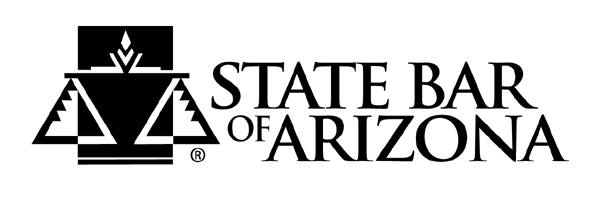 MEETING AGENDAWednesday, June 14, 2023 4PM (Arizona Time) Please join the Zoom meeting from your computer, tablet or smartphone.Randal Westbury is inviting you to a scheduled Zoom meeting.Topic: Board of Legal SpecializationTime: June 14, 2023 04:00 PM ArizonaPlease download and import the following iCalendar (.ics) files to your calendar system.Monthly: https://us06web.zoom.us/meeting/tZUsdumuqDkrG9BeJ-iV7XxvMlIkATdz7QNV/ics?icsToken=98tyKuGprzoqHNKXsRiDRpwcBYj4c-7wpnpcjfp_mTWoChYEWhvgG-5rOZNLFMKHJoin Zoom Meetinghttps://us06web.zoom.us/j/81110662114?pwd=Q2NBcjh5ZXZSbEFwNzlienhNUlN2UT09Meeting ID: 811 1066 2114Passcode: 871497One tap mobile+16027530140, 81110662114# US (Phoenix)+12532158782, 81110662114# US (Tacoma)Dial by your location        +1 602 753 0140 US (Phoenix)        +1 253 215 8782 US (Tacoma)        +1 346 248 7799 US (Houston)        +1 646 558 8656 US (New York)        +1 301 715 8592 US (Washington DC)        +1 312 626 6799 US (Chicago)Meeting ID: 811 1066 2114Find your local number: https://us06web.zoom.us/u/kc1xGU6el6General inquiries, contact: Randal Westbury; Randal.westbury@staff.azbar.orgFor any item listed on the agenda, the Board of Legal Specialization may vote to go into Executive Session pursuant to the State Bar’s Public Meetings Policy.Public comments in Board meetings will be limited to three (3) minutes for an individual and five (5) minutes for an individual representing a group. ____________________________________________________________________________MEETING AGENDACall to Order 							Wendi SorensenScribe							Roll Call		Call to the Public							Wendi SorensenWelcome new Board Member					Wendi SorensenApproval of minutes from previous meeting 			Wendi SorensenMay 10, 2023 - General Session MinutesMay 10, 2023 - Executive Session MinutesReview of Construction Defect Exam and Study			Robert WillisMaterials.Executive Session							Wendi Sorensen2022 Specialist Applications					Wendi SorensenAdministrator Updates						Randal WestburyDate of next meeting:  July12, 2023				Wendi SorensenAdjourn								Wendi Sorensen